VenezuelaVenezuelaVenezuelaMarch 2024March 2024March 2024March 2024SundayMondayTuesdayWednesdayThursdayFridaySaturday1234567891011121314151617181920212223Saint Joseph24252627282930Holy WeekMaundy ThursdayGood Friday31Easter Sunday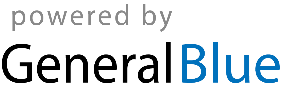 